Prueba de Diagnóstico 1, RespuestasTérminos PareadosDadas las siguientes imágenes identificadas a través de las letras A, …, G; se pide que en las descripciones de los componentes se responda a través de las letras que identifican al componente.Responder a las siguientes descripciones a través de las letras que identifican a los elementos.Asignatura:Curso:Profesor:Algoritmo y Programación para Ingeniería Industrial.Ingeniería Civil Industrial.Marco A. Arriagada Díaz.Contenido(s):Identificar los principales componentes de los computadores personalesConocimientos Previos:Trabajos básicos con los computadores personalesAprendizajes Esperado(s):Identificar los componentes internos de los computadores.Descripción de la Actividad:Identificar los principales componentes internos de los computadores personalesABCD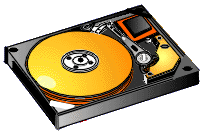 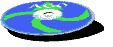 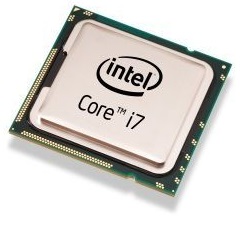 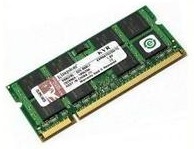 EFG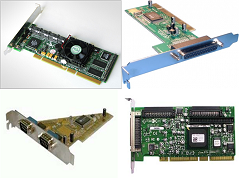 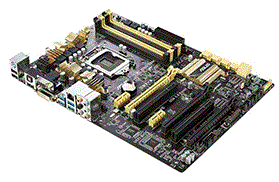 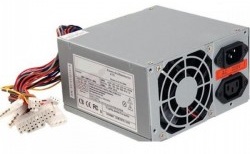 DescripciónRespuestaPrincipal placa electrónica que permite interconectar todos los componentes internos del computador personal.FPrincipal componente de almacenamiento de archivos de los computadores personales.AMemoria principal del computador personal.DPrincipal componente del computador que se dice es como el cerebro que se encarga de realizar todos los procesos lógicos matemáticos.CComponente que se encarga de entregar energía a cada parte del computador con el voltaje requerido por cada uno de ellos.GComponentes que usa tecnología láser para almacenar archivos en él.BTipos de tarjetas se pueden agregar a un computador para mejorar o ampliar las capacidades que tiene.E